ПроектСрок антикоррупционной экспертизы – 3 дняРОССИЙСКАЯ ФЕДЕРАЦИЯИвановская областьСовет Южского муниципального районаР Е Ш Е Н И Еот ________ №________ г. ЮжаОб утверждении проекта соглашения о передаче части полномочий органа местного самоуправления (Администрации Южского муниципального района) на мероприятия по обеспечению безопасности людей на водных объектах, охране их жизни и здоровья на 2023 год Администрации Талицко-Мугреевского сельского поселения Южского муниципального районаРуководствуясь Федеральным законом от 06.10.2003 №131-Ф3 «Об общих принципах организации местного самоуправления в Российской Федерации» (в действующей редакции), Уставом Южского муниципального района, решением Совета Южского муниципального района от 17.01.2017 г. № 2 «О порядке заключения соглашений органами местного самоуправления Южского муниципального района с органами местного самоуправления поселений, входящих в состав Южского муниципального района, о передаче осуществления части полномочий по решению вопросов местного значения», Совет Южского муниципального района РЕШИЛ:       1.Утвердить проект соглашения о передаче части полномочий органа местного самоуправления (Администрации Южского муниципального района) на мероприятия по обеспечению безопасности людей на водных объектах, охране их жизни и здоровья на 2023 год Администрации Талицко-Мугреевского сельского поселения Южского муниципального района (прилагается)Настоящее решение направить в Администрацию Талицко-Мугреевского сельского поселения на рассмотрение.Контроль за исполнением настоящего решения возложить на постоянно действующую комиссию Совета Южского муниципального района по законности, местному самоуправлению и социальной политике.Настоящее решение вступает в силу после его официального опубликования и действует c 01 января 2023 г. Опубликовать настоящее решение в официальном издании «Правовой Вестник Южского муниципального района».Глава Южского	Председатель Советамуниципального района	Южского муниципального района	В.И. Оврашко 		Е.А.МуратоваПриложение  к Решению Совета Южского муниципального района                                                                  №___от__________ г.СОГЛАШЕНИЕ №_______о передаче части полномочий органа местного самоуправления (Администрации
Южского муниципального района) на мероприятия по обеспечению безопасности людей на водных объектах, охране их жизни и здоровья на 2023 год Администрации Талицко-Мугреевского сельского поселения Южского муниципального районаг. Южа						                      «___»_______________ г.Администрация Южского муниципального района, именуемая в дальнейшем «Администрация района», в лице Главы Южского муниципального района Владимира Ивановича Оврашко, действующего на основании Устава Южского муниципального района, с одной стороны, и Администрация Талицко-Мугреевского сельского поселения, именуемая в дальнейшем «Администрация поселения», в лице Главы Талицко-Мугреевского сельского поселения Заплаткина Романа Сергеевича, действующего на основании Устава Талицко-Мугреевского сельского поселения, с другой стороны, совместно именуемые «Стороны», руководствуясь частью 4 статьи 15 Федерального закона от 06.10.2003 года № 131-ФЗ «Об общих принципах организации местного самоуправления в Российской Федерации», заключили настоящее Соглашение о следующем:1. Предмет Соглашения1.1.Администрация района передает Администрации поселения часть своих полномочий по решению вопроса местного значения, предусмотренного пунктом 26 части 1 статьи 14 Федерального закона от 06.10.2003 года № 131-ФЗ «Об общих принципах организации местного самоуправления в Российской Федерации»: обеспечению безопасности людей на водных объектах, охране их жизни и здоровья на 2023 год в пределах полномочий, установленных законодательством Российской Федерации.1.2.Полномочия по установлению сроков купального сезона осуществляются Администрацией района, другие полномочия, вытекающие из вопроса местного значения, указанного в п. 1.1, исполняются Администрацией поселения.2.Права и обязанности сторон           2.1. Администрация района имеет право:2.1.1 Получать информацию, копии документов от Администрации поселения с целью контроля исполнения переданных полномочий.2.1.2.Требовать возврата суммы перечисленных финансовых средств в случае их не целевого использования Администрацией поселения.2.1.3.Требовать возврата суммы перечисленных финансовых средств в случае неисполнения Администрацией поселения полномочий, предусмотренных пунктом 1.2 настоящего Соглашения.            2.2. Администрация района обязана:2.2.1.Предоставлять по запросам Администрации поселения информацию и документы, необходимые для осуществления полномочий, предусмотренных настоящим Соглашением.           2.3.Администрация поселения имеет право:2.3.1.Запрашивать у Администрации района информацию и документацию, необходимую для осуществления полномочий, предусмотренных настоящим Соглашением.2.3.2.Заключать договоры, контракты и соглашения в рамках исполнения настоящего Соглашения, выступать заказчиком в муниципальных закупках.2.3.3. Принимать правовые акты, связанные с исполнением переданных полномочий и обнародовать (при необходимости опубликовывать) муниципальные правовые акты, затрагивающие права, свободы и обязанности человека и гражданина в порядке, установленном Уставом поселения для муниципальных правовых актов.2.3.4. Осуществлять подбор, назначение, увольнение муниципальных и иных служащих (работников), выполняющих функции по настоящему Соглашению, решать иные вопросы, связанные с трудовыми отношениями.2.3.5.Вести от имени и в интересах Администрации поселения дела, связанные с исполнением настоящего Соглашения, в качестве истца, ответчика, третьего лица в арбитражном суде, суде общей юрисдикции, при рассмотрении дела мировым судьей, в апелляционной, кассационной и надзорной инстанциях, а также в органах власти и управления при возбуждении и рассмотрении дел об административных правонарушениях.В рамках настоящего Соглашения, Администрация поселения обладает всеми правами, которые предоставлены законом истцу, ответчику и третьему лицу, в том числе право подписания искового заявления, отзыва на исковое заявление, заявления об обеспечении иска, предъявления иска, изменения предмета или основания иска, признания иска, полного или частичного отказа от исковых требований, заключения мирового соглашения и соглашения по фактическим обстоятельствам, передачи дела в третейский суд, право обжалования судебных актов, подписания заявления о принесении протеста, а также право сбора, подготовки, получения и подписания любых необходимых для исполнения настоящего Соглашения документов, право совершения всех иных действий, связанных с исполнением настоящего Соглашения, обращения в органы государственной и иной власти, иные организации.          2.4.Администрация поселения обязана:2.4.1.Осуществлять полномочия, предусмотренные настоящим Соглашением, в соответствии с требованиями действующего законодательства и в рамках перечисленных межбюджетных трансфертов.2.4.2.Представлять по запросу Администрации района информацию о ходе исполнения полномочий.2.4.3.Рассматривать представленные Администрацией района требования(предписания) об устранении выявленных нарушений по реализации переданных полномочий, не позднее чем в месячный срок (если в требовании не указан иной срок), принимать меры по устранению нарушений и своевременно сообщать об этом Администрации района.2.4.4.В случае невозможности надлежащего исполнения переданных полномочий сообщает об этом в письменной форме Администрации района. Администрация района обязана рассмотреть такое сообщение в течение 15 рабочих дней с момента его поступления.3. Контроль за осуществлением полномочий,
ответственность сторон Соглашения 3.1. Контроль за осуществлением передаваемых полномочий обеспечивает предоставлением Администрацией поселения ежеквартальных отчетов об осуществлении переданных полномочий, использовании финансовых средств и материальных ресурсов не позднее 20 числа месяца, следующего за отчетным кварталом.      Контроль может быть также произведён путем выездных проверок при наличии обращений граждан или юридических лиц.3.2.При обнаружении Администрацией района фактов ненадлежащего осуществления (или не осуществления) Администрацией поселения переданных по настоящему Соглашению полномочий, Администрация района назначает комиссию для составления соответствующего Акта. Администрация поселения должна быть письменно уведомлена об этом не позднее, чем за 3 дня до начала работы соответствующей комиссии, и имеет право направить своих представителей для участия в работе комиссии.3.3.Установление факта ненадлежащего осуществления (или неосуществления) переданных полномочий является основанием для:- вынесения в адрес Администрации поселения письменного предписания для устранения выявленных нарушений в месячный (либо иной, указанный в предписании) срок с момента уведомления;- одностороннего расторжения данного Соглашения в случае неоднократного неисполнения обязанностей (два и более раз), предусмотренных настоящим Соглашением. Расторжение Соглашения по данному основанию влечет за собой возврат перечисленных финансовых средств, за вычетом фактических расходов, подтвержденных документально, в 30-дневный срок с момента подписания Соглашения о расторжении или получения письменного уведомления о расторжении Соглашения, а также уплату неустойки в размере 0,1 % от суммы трансферта, выделяемого из бюджета Южского муниципального района на осуществление указанных полномочий.   3.4.Администрация поселения несет ответственность за осуществление переданных полномочий в той мере, в какой эти полномочия обеспечены финансовыми средствами.3.5.В случае неисполнения Администрацией района вытекающих из настоящего Соглашения обязательств по финансированию осуществления переданных полномочий, или неоднократного неисполнения Администрацией района иных обязательств по Соглашению, Администрация поселения вправе требовать расторжения данного Соглашения, уплаты неустойки в размере 0,1 % от суммы трансферта, выделяемого из бюджета Южского муниципального района на осуществление указанных полномочий.4.Межбюджетные трансферты, перечисляемые на осуществление
передаваемых полномочий4.1.Порядок определения ежегодного объема межбюджетных трансфертов, необходимых для осуществления передаваемых полномочий, устанавливается в соответствии  с методикой расчета иных межбюджетных трансфертов по передаче из бюджета Южского муниципального района бюджетам сельских поселений, на территории которых имеются муниципальные пляжи, части полномочий на мероприятия по обеспечению безопасности людей на водных объектах, охране их жизни и здоровья на 2023 год, являющейся приложением №1 к настоящему Соглашению.4.2.Межбюджетные трансферты, предоставляемые для осуществления полномочий в 2023 году в сумме 202 314,28 рублей перечисляются Администрацией Южского муниципального района в бюджет поселения до 01 апреля  2023 года. 4.3.По истечение срока действия настоящего Соглашения неиспользованная Администрацией поселения сумма межбюджетного трансферта подлежит возврату в бюджет Южского муниципального района в течение 10 рабочих дней.5. Срок осуществления полномочий и основания прекращения5.1.Настоящее Соглашение вступает в силу после его официального опубликования в официальном издании «Правовой Вестник Южского муниципального района» и действует с 01.01.2023 года и до 31.12.2023 года включительно.5.2.Досрочное расторжение настоящего соглашения возможно:5.2.1.По взаимному согласию сторон;5.2.2.В одностороннем порядке в случае:изменения законодательства Российской Федерации и Ивановской области;неоднократного неисполнения или ненадлежащего исполнения одной из сторон своихобязательств по настоящему Соглашению;- если осуществление переданных полномочий становится невозможным, либо при сложившихся условиях эти полномочия могут быть наиболее эффективно осуществлены Администрацией района самостоятельно.5.3. Соглашение считается расторгнутым с момента получения соответствующего уведомления стороной Соглашения.6. Заключительные положения6.1.Изменения и дополнения к настоящему Соглашению должны совершаться в письменном виде за подписью всех заинтересованных сторон.6.2.Все споры и разногласия, возникающие из данного Соглашения, подлежат разрешению в порядке, установленном действующим законодательством.6.3. Настоящее соглашение составлено в трех экземплярах, имеющих одинаковую юридическую силу, по одному для каждой из сторон. Приложение № 1 к Соглашениюот «_____» __________20__ года №____МЕТОДИКАРАСЧЕТА ИНЫХ МЕЖБЮДЖЕТНЫХ ТРАНСФЕРТОВ ПО ПЕРЕДАЧЕ ИЗ БЮДЖЕТА ЮЖСКОГО МУНИЦИПАЛЬНОГО РАЙОНА БЮДЖЕТАМ СЕЛЬСКИХ ПОСЕЛЕНИЙ, НА ТЕРРИТОРИИ КОТОРЫХ ИМЕЮТСЯ МУНИЦИПАЛЬНЫЕ ПЛЯЖИ, ЧАСТИ ПОЛНОМОЧИЙ НА МЕРОПРИЯТИЯ ПО ОБЕСПЕЧЕНИЮ БЕЗОПАСНОСТИ ЛЮДЕЙ НА ВОДНЫХ ОБЪЕКТАХ, ОХРАНЕ ИХ ЖИЗНИ И ЗДОРОВЬЯ НА 2023 ГОД 1. Настоящая Методика устанавливает порядок определения объема финансовых средств бюджета Южского муниципального района, направленных бюджетам сельских поселений, на территории которых имеются муниципальные пляжи, на мероприятия по обеспечению безопасности людей на водных объектах, охране их жизни и здоровья в соответствии с заключенными Соглашениями.2. Межбюджетные трансферты, передаваемые бюджетам сельских поселений, на территории которых имеются муниципальные пляжи, на осуществление части полномочий на мероприятия по обеспечению безопасности людей на водных объектах, охране их жизни и здоровья в соответствии с заключенными Соглашениями (далее - иные межбюджетные трансферты), предоставляются в пределах бюджетных ассигнований, предусмотренных в бюджете Южского муниципального района на очередной финансовый год и плановый период.3. Размер межбюджетного трансферта по передаче из бюджета Южского муниципального района бюджетам сельских поселений, на территории которых имеются муниципальные пляжи, части полномочий на мероприятия по обеспечению безопасности людей на водных объектах, охране их жизни и здоровья, рассчитывается по следующей формуле:Ri = (Z + N) x 3 + P + M, гдеRi - размер межбюджетного трансферта передаваемого полномочия из бюджета муниципального района i-му поселению;Z - заработная плата двух единиц работников муниципального пляжа (спасателей);N - начисления на заработную плату двух единиц работников муниципального пляжа (спасателей):N = Z x 27,3%;P - затраты на водолазное обследование акватории муниципального пляжа i-го поселения;M - размер платы в год за пользование водными объектами в соответствии с договором водопользования от 19.08.2014 N 037-09.01.03.011-0-ДРБК-С-2014-00684/00.4. Межбюджетные трансферты предоставляются в соответствии со сводной бюджетной росписью Южского муниципального района и в пределах лимитов бюджетных обязательств на очередной финансовый год и плановый период.5. Перечисление межбюджетных трансфертов из бюджета Южского муниципального района в бюджеты сельских поселений осуществляется в соответствии с Порядком, утвержденным главным распорядителем средств бюджета Южского муниципального района.РАСПРЕДЕЛЕНИЕиных межбюджетных трансфертов по передаче из бюджета Южского муниципального района бюджетам сельских поселений, на территории которых имеются муниципальные пляжи, части полномочий на мероприятия по обеспечению безопасности людей на водных объектах, охране их жизни и здоровья на 2023 год Администрация Южского муниципального района Юридический адрес: Российская Федерация, 155630, Ивановская область, Южский район, г. Южа, ул. Пушкина, д.1;Почтовый адрес: Российская Федерация, 155630, Ивановская область, Южский район, г. Южа, ул. Пушкина, д.1;                                                Тел.: 8 (49347)  2-25-05 факс 2-12-04;E-mail: yuzhaadm@yuzha.ru, Банковские реквизиты:           ИНН/КПП 3726001024/372601001;ФИНАНСОВЫЙ ОТДЕЛ АДМИНИСТРАЦИИ ЮЖСКОГО МУНИЦИПАЛЬНОГО РАЙОНА (АДМИНИСТРАЦИЯ ЮЖСКОГО МУНИЦИПАЛЬНОГО РАЙОНА)л/с 03333015250БИК ТОФК 012406500Отделение Иваново Банка России//УФК по Ивановской области г. Ивановобанковский счет: 40102810645370000025Казн. счет 03231643246350003300ОКТМО: 24635101001, ОКФС-14, ОКОПФ 75404.______________________  В.И. Оврашко                    М.П.Администрация Талицко -Мугреевского сельского поселенияЮридический адрес: 155644 Ивановская область, Южский район, с. Талицы, ул. Ленина, д. 12Адрес местонахождения: 155644 Ивановская область, Южский район, с. Талицы, ул. Ленина, д. 12Тел.: 2-44-77, факс: 2-44-77E-mail: talici-adm@yandex.ruИНН/КПП 3706025517/ 370601001, Расч./сч №40102810645370000025,Казн./счет№03100643000000013300Отделение Иваново Банка России//УФК по Ивановской области БИК ТОФК 012406500, ОКТМО 24635420,  ОГРН 1183702000327, л/счет 04333205200 в УФК по Ивановской области (Администрация Талицко –Мугреевского сельского поселения)Код по свободному реестру – 24320520КБК 82820240014100000150____________________ Р.С. Заплаткин                  М.П.Наименование муниципального образованияСумма межбюджетного трансферта, руб.Наименование муниципального образованияна 2023 год12Всего:202 314,28Талицко-Мугреевское сельское поселение202 314,28Глава Южского муниципального района                   _____________В.И. Оврашко                М.П.Глава Талицко-Мугреевского сельского поселения____________________Р.С.Заплаткин                  М.П.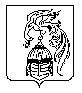 